от 20 ноября 2023 г. № 591  Об утверждении Порядка предоставления субсидии из бюджета Оршанского муниципального районаРеспублики Марий Эл муниципальному унитарному предприятию«Оршанский жилкомсервис» в 2023 году на оказание финансовой помощи в целях проведения мероприятий по предупреждению банкротства и восстановлению платежеспособностиВ соответствии со статьей 78 Бюджетного кодекса Российской Федерации, Федеральными законами от 6 октября 2003 г. № 131-ФЗ «Об общих принципах организации местного самоуправления в Российской Федерации», от 26 октября 2002 г. № 127-ФЗ «О несостоятельности (банкротстве)», от 14 ноября 2002 г. № 161-ФЗ «О государственных и муниципальных унитарных предприятиях», постановлением Правительства 
Российской Федерации от 18 сентября 2020 года № 1492 «Об общих требованиях к нормативным правовым актам, муниципальным правовым актам, регулирующим предоставление субсидий, в том числе грантов 
в форме субсидий, юридическим лицам, индивидуальным предпринимателям, а также физическим лицам - производителям товаров, работ, услуг, и о признании утратившими силу некоторых актов Правительства Российской Федерации и отдельных положений некоторых актов Правительства Российской Федерации», Уставом Оршанского муниципального района Республики Марий Эл администрация Оршанского муниципального района Республики Марий Эл:п о с т а н о в л я е т:Утвердить прилагаемые:1.1. Порядок предоставления субсидии из бюджета Оршанского муниципального района Республики Марий Эл муниципальному унитарному предприятию «Оршанский жилкомсервис» в 2023 году на оказание финансовой помощи в целях проведения мероприятий по предупреждению банкротства и восстановлению платежеспособности (приложение № 1);1.2. Состав комиссии по рассмотрению заявки на предоставление субсидии из бюджета Оршанского муниципального района Республики Марий Эл муниципальному унитарному предприятию «Оршанский жилкомсервис» в 2023 году на оказание финансовой помощи в целях проведения мероприятий по предупреждению банкротства и восстановлению платежеспособности (далее - Комиссия).	2. Комиссии в своей деятельности руководствоваться настоящим Порядком предоставления субсидии из бюджета Оршанского муниципального района Республики Марий Эл муниципальному унитарному предприятию «Оршанский жилкомсервис» в 2023 году на оказание финансовой помощи в целях проведения мероприятий по предупреждению банкротства и восстановлению платежеспособности.3. Настоящее постановление вступает в силу со дня его подписания                 и подлежит размещению на странице администрации Оршанского муниципального района Республики Марий Эл официального интернет портала Республики Марий Эл в информационно - телекоммуникационной сети «Интернет».4. Контроль за исполнением настоящего постановления возложить 
на первого заместителя главы администрации Оршанского муниципального района Республики Марий Эл Михеева И.П..Глава администрации      Оршанскогомуниципального района                                                                     А.ПлотниковПриложение № 1
к постановлению администрацииОршанского муниципального районаРеспублики Марий Элот 20 ноября 2023 г. № 591Порядокпредоставления субсидии из бюджета Оршанского муниципального района Республики Марий Эл муниципальному унитарномупредприятию «Оршанский жилкомсервис» в 2023 году на оказание финансовой помощи в целях проведения мероприятий по предупреждению банкротства и восстановлению платежеспособностиОбщие положения1.1. Настоящий Порядок разработан в соответствии со статьей 78 Бюджетного кодекса Российской Федерации, статьями 30, 31 Федерального закона от 26 октября 2002 г. № 127-ФЗ «О несостоятельности (банкротстве)», Федеральным законом от 14 ноября 2002 г. № 161-ФЗ 
«О государственных и муниципальных унитарных предприятиях», 
статьей 17 Федерального закона от 6 октября 2003 года № 131-ФЗ 
«Об общих принципах организации местного самоуправления 
в Российской Федерации», постановлением Правительства 
Российской Федерации от 18 сентября 2020 г. № 1492 «Об общих требованиях к нормативным правовым актам, муниципальным правовым актам, регулирующим предоставление субсидий, в том числе грантов 
в форме субсидий, юридическим лицам, индивидуальным предпринимателям, а также физическим лицам - производителям товаров, работ, услуг, и о признании утратившими силу некоторых актов Правительства Российской Федерации и отдельных положений некоторых актов Правительства Российской Федерации»,  и определяет цели, условия 
и порядок предоставления субсидий из бюджета Оршанского муниципального района Республики Марий Эл муниципальному унитарному предприятию «Оршанский жилкомсервис» в 2023 году на оказание финансовой помощи в целях проведения мероприятий по предупреждению банкротства и восстановлению платежеспособности (далее – Субсидия). 1.2. Субсидия предоставляется в целях проведения мероприятий по предупреждению банкротства и восстановлению платежеспособности муниципального унитарного предприятия «Оршанский жилкомсервис» (далее - МУП «Оршанский жилкомсервис», Получатель субсидии) в рамках реализации подпрограммы «Развитие жилищно- коммунального хозяйства на территории Оршанского муниципального района Республики Марий Эл на 2021-2025 годы» муниципальной программы «Экономическое развитие Оршанского муниципального района Республики Марий Эл на 2014-2025 годы» (далее - Программа), утвержденной постановлением администрации  Оршанского муниципального района Республики Марий Эл от 28 октября 2013 года № 600 (в редакции постановления администрации Оршанского муниципального района Республики Марий Эл от 13 ноября 2023 г. № 564).1.3. Предоставление Субсидии осуществляется за счет средств бюджета Оршанского муниципального района Республики Марий Эл на 2023 год в соответствии со сводной бюджетной росписью, в пределах бюджетных ассигнований и установленных лимитов бюджетных обязательств на текущий финансовый год, доведенных до администрации Оршанского муниципального района Республики Марий Эл, как главного распорядителя получателя бюджетных средств (далее – лимиты бюджетных обязательств, Главный распорядитель). 1.4. Субсидия предоставляется на основании Соглашения о предоставлении субсидий из бюджета Оршанского муниципального района Республики Марий Эл, заключенного между администрацией Оршанского муниципального района Республики Марий Эл и получателем субсидий (далее - Соглашение) в соответствии с приложением № 2  к настоящему Порядку. 1.5. Проведение мероприятий по предупреждению банкротства и восстановлению платежеспособности включают в себя погашение кредиторской задолженности Получателя субсидии, сформировавшейся на 1 октября 2023 года:1.5.1. по обязательным платежам, включая штрафы, пени, исполнительные сборы, иные платежи в бюджетную систему Российской Федерации (далее - обязательства предприятия по платежам в бюджетную систему);1.5.2. по иным денежным обязательствам, не указанным в подпункте 1.5.1 настоящего пункта, включая штрафы, пени, возникшие в ходе уставной деятельности предприятия, а также плату предприятия за пользование денежными средствами кредиторов (далее – денежные обязательства предприятия).1.6. Субсидия носит целевой характер и не может быть использована на другие цели.2. Условия и порядок предоставления субсидии2.1. Условием предоставления субсидии Получателю субсидии   является соответствие его следующим требованиям на 1 число месяца, в котором осуществляется подача заявки: а) не должно находиться в процессе реорганизации (за исключением реорганизации в форме присоединения другого юридического лица),  имеет задолженность  по обязательным платежам;б) не получает  средства бюджета Оршанского муниципального района Республики Марий Эл в соответствии с иными муниципальными актами на цели, указанные в пункте 1.2  настоящего порядка.в) финансовое положение предприятия отвечает признакам банкротства, предусмотренным пунктом 2 статьи 3 Федерального закона от 26 октября 2002 года № 127-ФЗ "О несостоятельности (банкротстве)", то есть неспособность юридического лица удовлетворить требования кредиторов по денежным обязательствам, о выплате выходных пособий и (или) об оплате труда лиц, работающих по трудовому договору, и (или) исполнить обязанность по уплате обязательных платежей, и в отношении предприятия не введена ни одна  из процедур, применяемых в деле о банкротстве, предусмотренных статьей 27 вышеуказанного Федерального закона; 2.2. Для получения Субсидии МУП «Оршанский жилкомсервис»    направляет Главному распорядителю заявку, подписанную руководителем или уполномоченным лицом, по форме, согласно приложению № 1 к настоящему Порядку с приложением следующих документов: а) копию устава Предприятия;б) выписку из Единого государственного реестра юридических лиц, полученную не позднее, чем за 30 дней до даты подачи заявки;в) копии бухгалтерского баланса и отчета о прибылях и убытках предприятия за год, предшествующий году обращения за субсидией, заверенные подписью руководителя и главного бухгалтера;г) копии документов, подтверждающие обязательства по уплате просроченной кредиторской задолженности (договоры, акты сверки по расчетам с кредиторами, требования (претензии), уведомления об уплате задолженности, оборотно-сальдовые ведомости по соответствующим счетам бухгалтерского учёта по состоянию на последнюю отчётную дату);д) пояснительная записка в произвольной форме о результатах работы за предшествующий год и текущий финансовый год, по состоянию на дату подачи заявки, содержащую, в том числе вывод о наличии признаков банкротства, предусмотренные пунктом 2 статьи 3 Федерального закона 127-ФЗ «О несостоятельности (банкротстве)»;е) план (программу) мероприятий по восстановлению платежеспособности с указанием сроков реализации мероприятий по восстановлению платежеспособности и графика платежей по погашению кредиторской задолженности МУП «Оршанский жилкомсервис», утвержденный руководителем предприятия. 2.3. Копии документов, указанных в п. 2.2. Порядка должны быть закреплены в папке - скоросшивателе, пронумерованы, прошнурованы, заверены подписью руководителя и скреплены печатью2.4. Получатель Субсидии несет ответственность за недостоверность представляемых данных в соответствии с законодательством Российской Федерации.2.5. Основаниями для отказа в предоставлении Субсидии являются:- отсутствие лимитов бюджетных обязательств;- несоответствие Получателя субсидии требованиям, установленным в пункте 2.1. настоящего Порядка;- несоответствие представленных (представленных не в полном объеме) документов требованиям, установленным пунктом 2.2. настоящего Порядка.2.6. С целью рассмотрения заявки и представленных документов на получение Субсидии администрацией Оршанского муниципального района  Республики Марий Эл создается комиссия по рассмотрению заявки МУП «Оршанский жилкомсервис» о предоставлении Субсидии МУП «Оршанский жилкомсервис» из бюджета Оршанского муниципального района Республики Марий Эл на 2023 год на оказание финансовой помощи в целях предупреждения банкротства и восстановления платежеспособности (далее - Комиссия).Число членов Комиссии должно быть не менее четырех человек. Комиссию возглавляет председатель, в его отсутствие - заместитель председателя.В состав комиссии могут включаться представители кредиторов предприятий.2.7. Комиссия в течение 5 рабочих дней со дня приема заявки МУП «Оршанский жилкомсервис»    на предоставление Субсидии и прилагаемых к ним документов, указанных в пункте 2.2. настоящего Порядка:а) рассматривает их на предмет соответствия комплектности 
и требованиям, установленным пунктами 2.2. и 2.3.  настоящего Порядка;б) определяет соответствие заявки  МУП «Оршанский жилкомсервис»    требованиям, установленным в пункте 2.1. настоящего Порядка.2.8.Решение о предоставлении (отказе в предоставлении) Субсидии, а также о размере предоставляемой Субсидии оформляется протоколом заседания комиссии в день проведения комиссии.2.9.Решение комиссии о предоставлении (отказе в предоставлении) Субсидии направляется секретарем комиссии получателю Субсидии, подавшему заявку, не позднее 3 рабочих дней со дня принятия решения комиссии о результатах рассмотрения заявки в форме уведомления.В случае принятия решения об отказе в предоставлении Субсидии в уведомлении указываются причины отказа. Отказ не препятствует повторной подаче заявки после устранения причины отказа.Решение комиссии является основанием для принятия Главным распорядителем решения о предоставлении субсидии или решение об отказе в предоставлении субсидии. 2.10. В случае принятия Главным распорядителем решения о предоставлении Субсидии, Главный распорядитель в  течение 5 рабочих дней с момента принятия решения о предоставлении Субсидии заключает с Получателем субсидии Соглашение о предоставлении Субсидии из бюджета Оршанского муниципального района Республики Марий Эл на 2023 год согласно приложению № 2 к настоящему Порядку (далее – соглашение).2.11. Размер Субсидии определяется исходя из объема средств, необходимых для погашения задолженности по обязательным платежам, в пределах лимитов бюджетных обязательств, предусмотренных в бюджете Оршанского муниципального района Республики Марий Эл на 2023 год.2.12. Перечисление Субсидии осуществляется, путем перечисления Субсидии на указанный в соглашении расчетный счет получателя Субсидии, открытый в установленном порядке в учреждениях Центрального банка Российской Федерации или кредитных организациях.2.13. Результатом предоставления Субсидии является отсутствие кредиторской задолженности по денежным обязательствам, указанным в пункте 1.5. настоящего Порядка.3. Требования к отчетности3.1. Получатель субсидии до 10 числа месяца, следующего за месяцем, в котором предоставлялась Субсидия, представляет Главному распорядителю Отчет о целевом использовании средств Субсидии для финансового обеспечения затрат, связанных с деятельностью предприятия, источником финансового обеспечения которых является Субсидия согласно приложению № 1 к Соглашению с приложением копий документов, подтверждающих целевое использование средств Субсидии.3.2. Получатель субсидии представляет Главному распорядителю Отчет о достижении результатов предоставления Субсидии из бюджета Оршанского муниципального района Республики Марий Эл на 2023 год на оказание финансовой помощи в целях предупреждения банкротства и восстановления платежеспособности, согласно приложению №2  к Соглашению. 4. Контроль за соблюдением условий, целей и порядкапредоставления субсидий и ответственности за их нарушение4.1. Главный распорядитель и органы финансового контроля администрации Оршанского муниципального района Республики Марий Эл осуществляют обязательную проверку соблюдения условий, целей и порядка предоставления Субсидии МУП «Оршанский жилкомсервис» в порядке, установленном действующим законодательством.4.2. Получатель субсидии несет ответственность за:- целевое использование бюджетных средств, а также за своевременное представление отчета об использовании Субсидии в соответствии с законодательством Российской Федерации;- достоверность представленного отчета об использовании Субсидии в соответствии с законодательством Российской Федерации;- соблюдение своих обязательств по соглашению;- достижение результатов предоставления Субсидии.4.3. В случае если Получателем субсидии по состоянию на 31 декабря года предоставления субсидии допущены нарушения предусмотренных соглашением обязательств в части достижения значения результата использования субсидии и в срок до 25 января года, следующего за годом предоставления субсидии, указанные нарушения не устранены, то в срок до 01 марта года, следующего за годом предоставления субсидии, размер субсидии, подлежащий возврату в бюджет Оршанского муниципального района Республики Марий Эл  (Vвозврата), определяется 
по формуле:Vвозврата = Vсубсидии x k x 0,1,где:Vсубсидии - размер субсидии, предоставленной предприятию;k - коэффициент возврата субсидии.Коэффициент возврата субсидии (k) рассчитывается по формуле:k = 1 - T / S,где:T - фактически достигнутое значение результата использования субсидии предприятием на отчетную дату;S - плановое значение результата использования субсидии 
на отчетную дату.При расчете значения коэффициента возврата субсидии отношение фактически достигнутого значения результата использования субсидии 
к плановому значению указанного показателя подлежит округлению 
до двух знаков после запятой.При расчете размера подлежащих возврату средств используются только положительные значения коэффициента возврата субсидии. Главный распорядитель в трехдневный срок со дня выявления фактов, нарушения Соглашения, предусмотренных пунктом 4.2. настоящего Порядка, направляет Получателю субсидии письменное уведомление о необходимости возврата средств Субсидии (далее - уведомление).4.4.Получатель субсидии не позднее 5 (пяти) рабочих дней с даты получения уведомления обязан выполнить требования, указанные в уведомлении.4.5. В случае неисполнения требования о возврате Субсидии в установленный срок  Главный распорядитель принимает меры по взысканию, подлежащей возврату в бюджет Оршанского муниципального района Республики Марий Эл Субсидии в порядке, установленном законодательством Российской Федерации.Состав комиссиипо рассмотрению заявки о предоставлении субсидии из бюджета Оршанского муниципального района Республики Марий Эл муниципальному унитарному предприятию «Оршанский жилкомсервис» в 2023 году на оказание финансовой помощи в целях проведения мероприятий по предупреждению банкротства 
и восстановлению платежеспособностиПриложение № 1к Порядку предоставления субсидии из бюджета Оршанского муниципального района Республики Марий Эл муниципальному унитарному предприятию «Оршанский жилкомсервис» в 2023 году на оказание финансовой помощи в целях проведения мероприятий по предупреждению банкротства и восстановлению платежеспособностиГлаве администрации
Оршанского муниципального
района Республики Марий Эл__________________________________     (Ф.И.О. руководителя, наименование организации)
ЗАЯВКА В соответствии с Порядком предоставления субсидии из бюджета Оршанского муниципального района Республики Марий Эл муниципальному унитарному предприятию «Оршанский жилкомсервис» в 2023году на оказание финансовой помощи в целях проведения мероприятий по предупреждению банкротства и восстановлению платежеспособности, утвержденным постановлением администрации Оршанского муниципального района Республики Марий Эл от 20.ноября № 591 (далее- Порядок), прошу предоставить субсидию из бюджета Оршанского муниципального района Республики Марий Эл муниципальному унитарному предприятию «Оршанский жилкомсервис» в 2023 году на оказание финансовой помощи в целях проведения мероприятий по предупреждению банкротства и восстановлению платежеспособности.Размер запрашиваемой субсидий  ___________________  рублей, в том числе:Перечень прилагаемых документов*Дата подачи заявки: «____»______________20__г.Начальник    ___________________   ___________________                                              (подпись)                                             (Ф.И.О)М.П.* В соответствии с пунктом 2.2. Порядка предоставления субсидии из бюджета Оршанского муниципального района Республики Марий Эл муниципальному унитарному предприятию «Оршанский жилкомсервис» в 2023 году на оказание финансовой помощи в целях проведения мероприятий по предупреждению банкротства и восстановлению платежеспособности.Приложение 2к Порядку предоставления субсидии из бюджета Оршанского муниципального района Республики Марий Эл муниципальному унитарному предприятию «Оршанский жилкомсервис» в 2023 году на оказание финансовой помощи в целях проведения мероприятий по предупреждению банкротства и восстановлению платежеспособностиСОГЛАШЕНИЕо предоставлении субсидии из бюджета Оршанского муниципального района Республики Марий Эл муниципальному унитарному предприятию «Оршанский жилкомсервис» в 2023 году на оказание финансовой помощи в целях проведения мероприятий по предупреждению банкротства и восстановлению платежеспособности __________________(дата заключения)Администрация Оршанского муниципального района Республики Марий Эл (далее - Администрация) в лице главы администрации  Плотникова А.Л., действующего на основании Положения об администрации Оршанского муниципального района Республики Марий Эл, с одной стороны и муниципальное унитарное предприятие «Оршанский жилкомсервис» (далее - Получатель субсидии) в лице начальника Борисова С.В., действующего на основании Устава, с другой стороны, вместе именуемые "Стороны", заключили настоящее соглашение (далее - Соглашение) о нижеследующем:1.Предмет Соглашения1.1.Администрация предоставляет Получателю субсидии субсидию из бюджета Оршанского муниципального района Республики Марий Эл на 2023 год на оказание финансовой помощи в целях проведения мероприятий по предупреждению банкротства и восстановлению платежеспособности.1.2.Размер предоставляемой Субсидии составляет _____________________________________________________________ рублей, в том числе  	(сумма указывается цифрами и прописью)на погашение просроченной кредиторской задолженности:2.Права и обязанности Сторон2.1. Администрация:2.1.2. Перечисляет денежные средства в виде Субсидии в размере, установленном в п. 1.2 Соглашения, на расчетный счет Получателя субсидии, указанный в Соглашении, не позднее 5 рабочих дней со дня подписания настоящего Соглашения, на цели, указанные в п. 1.1 Соглашения.2.1.3. Осуществляет проверку соблюдения Получателем субсидии целей, условий и порядка предоставления Субсидии.2.1.4. В случае нарушения Получателем субсидии условий, установленных соглашением о предоставлении Субсидии, требует возврата полученной Субсидии.2.2. Получатель субсидии:2.2.1. Принимает выделенную ему Субсидию.2.2.2. Обеспечивает целевое и эффективное использование полученной Субсидии.2.2.3. По результатам использования Субсидии представляет администрации отчет об использовании Субсидии в сроки, установленные разделом 3 настоящего Соглашения и по форме, установленной настоящим Соглашением.2.3. Настоящим Соглашением Получатель субсидии подтверждает свое согласие на осуществление проверок соблюдения Получателем субсидии условий, целей и порядка предоставления Субсидии.2.4. Обязуется осуществить возврат в бюджет Оршанского муниципального района Республики Марий Эл Субсидии в случае:2.4.1. Нецелевого использования Субсидии на сумму нецелевого использования.2.4.2. Предоставления недостоверных сведений.3. Порядок предоставления отчетности о результатах выполнения Получателем субсидии установленных условий предоставления Субсидии.Получатель субсидии представляет в Администрацию отчетные документы, подтверждающие выполнение условий предоставления Субсидии, указанных в пункте 1.1 настоящего Соглашения (далее - отчетные документы)..Отчетные документы включают в себя:3.2.1. Отчет о фактическом расходовании средств, согласно приложения №1 к настоящему Соглашению с приложением заверенных уполномоченным лицом и печатью (при наличии) Получателя субсидии копий первичных документов, подтверждающих фактические расходы;3.2.2. Отчет о достижение значений результатов использования Субсидии, установленных в соответствии с приложением № 2 к настоящему Соглашению..Отчетные документы предоставляются в администрацию в сроки, установленные п. 3.1. Порядка..Передача оформленных в установленном порядке отчетных документов осуществляется сопроводительным письмом Получателя субсидии, содержащим перечень предоставляемых документов.4. Ответственность Сторон4.1. Стороны несут ответственность за неисполнение или ненадлежащее исполнение обязательств по настоящему Соглашению в соответствии с законодательством Российской Федерации.4.2. Получатель субсидии несет ответственность за достоверность предоставляемых сведений об использовании средств, представляемых по настоящему Соглашению.4.3. Получатель субсидии в бесспорном порядке возвращает денежные средства в случаях и размерах, определенных подпунктами 2.4.1 и 2.4.2 пункта 2.4 раздела 2 настоящего Соглашения.
5. Сроки действия договора5.1. Настоящее Соглашение вступает в силу со дня его подписания Сторонами и действует до полного исполнения Сторонами своих обязательств.6. Заключительные положения6.1. Взаимоотношения Сторон, не урегулированные настоящим Соглашением, регулируются действующим законодательством Российской Федерации.6.2. Изменения и дополнения в настоящее Соглашение осуществляются по взаимному согласию Сторон в письменной форме в виде дополнений к настоящему Соглашению, которые являются его неотъемлемой частью.6.3. Настоящее Соглашение составлено в двух экземплярах, имеющих одинаковую юридическую силу, по одному экземпляру для каждой из Сторон.7. Юридические адреса и банковские реквизиты Сторон       М.П.                                                  М.П.  Приложение № 1
к Соглашению о предоставлении  субсидии из бюджета Оршанского муниципального района Республики Марий Эл муниципальному унитарному предприятию «Оршанский жилкомсервис» в 2023 году на оказание финансовой помощи в целях проведения мероприятий по предупреждению банкротства и восстановлению платежеспособности                                           "____" ____________ 20__ ОТЧЕТ о целевом использовании средств субсидии, предоставленной из бюджета Оршанского муниципального района Республики Марий Эл муниципальному унитарному предприятию «Оршанский жилкомсервис» 2023 году на оказание финансовой помощи в целях проведения мероприятий по предупреждению банкротства и восстановлению платежеспособности В соответствии с постановлением администрации Оршанского муниципального района Республики Марий Эл от "___" ___________ 20__г. №____ на расчетный счет Получателя субсидии  поступила Субсидия в размере ________________ рублей.За счет средств Субсидии произведены следующие платежи:Остаток средств Субсидии составляет ___________________ рублей.Копии платежных поручений прилагаем в количестве ___________ листов.Руководитель _____________    ___________________________                                                      (подпись)                 (расшифровка подписи)Исполнитель _____________    ___________________________                                                     (подпись)               (расшифровка подписи)МП                                                                           Приложение № 2к Соглашению о предоставлении субсидии из бюджета Оршанского муниципального района Республики Марий Эл муниципальному унитарному предприятию «Оршанский жилкомсервис» в 2023 году на оказание финансовой помощи в целях проведения мероприятий по предупреждению банкротства и восстановлению платежеспособностиОТЧЕТ
о достижении результатов  предоставления субсидии из бюджета Оршанского муниципального района Республики Марий Эл муниципальному унитарному предприятию «Оршанский жилкомсервис» в 2023 году на оказание финансовой помощи в целях проведения мероприятий по предупреждению банкротства и восстановлению платежеспособности на ___ __________ 20___ годаНаименование получателя субсидий: ______________________________.Руководитель _____________    ___________________________                                   (подпись)                 (расшифровка подписи)Исполнитель _____________    ___________________________                                   (подпись)               (расшифровка подписи)МП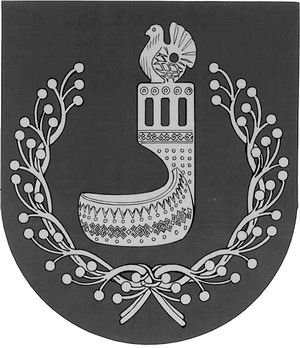 МАРИЙ ЭЛ РЕСПУБЛИКЫНОРШАНКЕ МУНИЦИПАЛЬНЫЙ РАЙОНЫН АДМИНИСТРАЦИЙЖЕПУНЧАЛАДМИНИСТРАЦИЯОРШАНСКОГО МУНИЦИПАЛЬНОГО РАЙОНАРЕСПУБЛИКИ МАРИЙ ЭЛПОСТАНОВЛЕНИЕУТВЕРЖДЕНпостановлением администрации Оршанского муниципального района Республики Марий Элот 20 ноября 2023 г. № 591Плотников А.Л.глава администрации Оршанского муниципального района Республики Марий Эл, председатель комиссии;Михеев И.П.первый заместитель главы администрации Оршанского муниципального района Республики Марий Эл, заместитель председателя комиссии;Стрельникова С.И.Члены комиссии:заместитель главы администрации Оршанского муниципального района Республики Марий Эл, секретарь  комиссии;Симонян О.В.Москвичева Т.В.Смирнова О.А.руководитель финансового управления администрации Оршанского муниципального района Республики Марий Эл;руководитель отдела финансирования и бухгалтерского учета администрации Оршанского муниципального района Республики Марий Эл;руководитель отдела архитектуры, муниципального хозяйства и экологии администрации Оршанского муниципального района Республики Марий Эл;Степанова О.И.руководитель отдела по управлению муниципальным имуществом и земельными ресурсами администрации Оршанского муниципального района Республики Марий Эл.N п/пНаименование кредитора№  и дата документа (счет-фактура, решение суда, исполнительное производство и т.д.)Сумма просроченной кредиторской задолженности, рублейПериод задолженности1....ИТОГО№ п/пНаименование документаКоличество листов1231.….N п/пНаименование кредитора№  и дата документа (счет-фактура, решение суда, исполнительное производство и т.д.)Сумма просроченной кредиторской задолженности, руб.Сумма  Субсидии, руб.1....ИТОГОАдминистрацияПолучатель субсидииГлава администрацииОршанского муниципального районаРеспублики Марий Эл____________________А.Л.ПлотниковНачальник МУП «Оршанский жилкомсервис» _________________С.В.Борисов№ п/пНаименование кредитора№ и дата документа (счет-фактура, решение суда, исполнительное производство и т.д.)Сумма просроченной кредиторской задолженности, рублей№ и дата платежного порученияПеречислен-ная сумма, рублей1234561.…ИТОГО:№п/пНаименованиерезультатаПлановое значение результатаФактическое значение результатаПричинаотклонения